Soal Klasifikasi (Bisnis Cerdas)Soal 1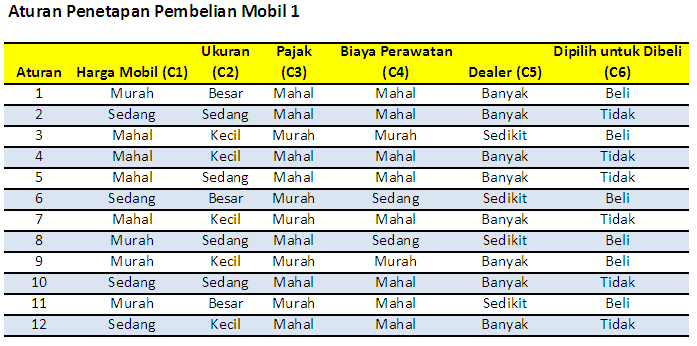 Carilah nilai probabilitas dari data di atas !Soal 2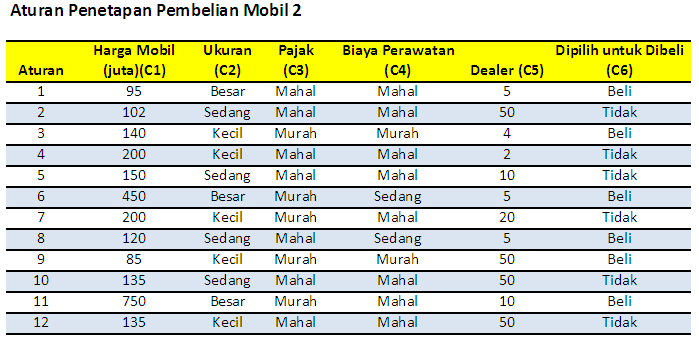 Carilah nilai probabilitas dari data di atas !